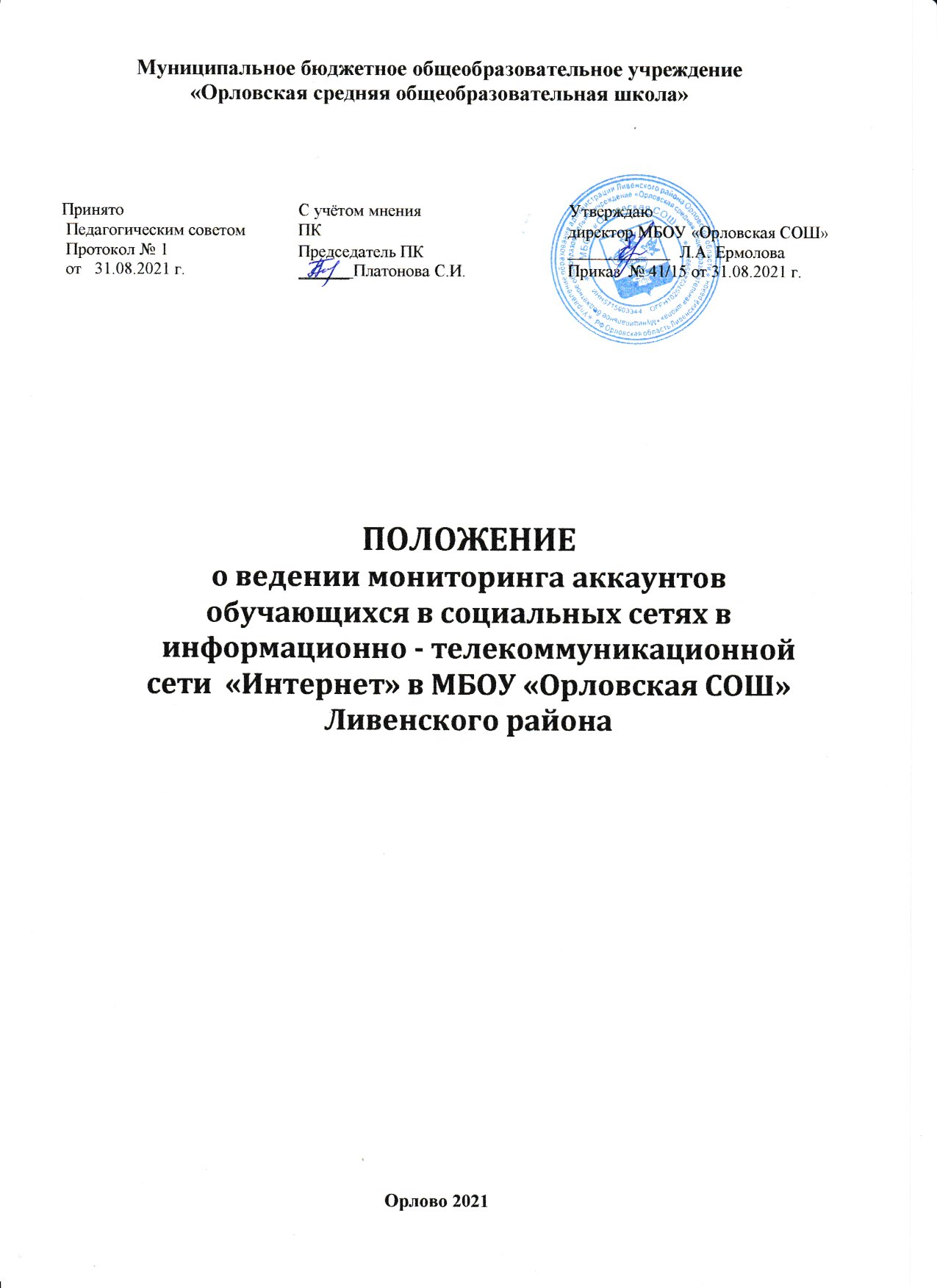 Общие положения.Положение о ведении мониторинга аккаунтов обучающихся в социальных сетях в информационно-телекоммуникационной сети «Интернет» (далееПоложение)  регламентирует порядок осуществления мониторинга обучающихся МБОУ «Орловская СОШ» в социальных сетях с целью организации мероприятий по профилактике негативных явлений в образовательной организации.                      1.2.  Настоящее Положение разработано на основе следующих нормативно              правовых    актов:Федеральный закон от 29.12.2012 №273-Ф3 «Об образовании в Российской Федерации».Федеральный закон от 27 июля 2006 г. № 149-ФЗ «Об информации, информационных технологиях и о защите информации»;Федеральный закон от 29.12.2010 № 436-ФЗ "О защите детей от информации, причиняющей вред их здоровью и развитию»;Федеральный	закон	от	25.07.2002	№114-ФЗ	«О	противодействии экстремистской деятельности»;Приказ Департамента образования Орловской области от 12.11.2020 № 1362 «О проведении мероприятий по мониторингу социальных сетей»;          - Устав МБОУ «Орловская СОШ».Положение адресовано заместителю директора по воспитательной работе, педагогу - психологу, классным руководителям МБОУ «Орловская СОШ».Данный мониторинг направлен на изучение контента, размещенного на страничках социальных сетей несовершеннолетних обучающихся МБОУ«Орловская СОШ».Задачи мониторинга:определение круга пользователей социальными сетями из числа обучающихся МБОУ «Орловская СОШ», зарегистрированных в социальной сети под своим именем;выявление признаков девиантного поведения пользователей, указанной категории;выявление фактов распространения информации, склоняющей несовершеннолетних к асоциальному поведению;своевременное выявление информации, причиняющей вред их здоровью и развитию: пропаганда суицидов, порнография, пропаганда насилия, экстремизм, агрессия, кибербуллинг, киднеппинг и др.Ответственным за организацию мониторинга социальных сетей, обучающихся классными руководителями, является заместитель директора по воспитательной работе МБОУ «Орловская СОШ».Организация мониторинга активности обучающихся в социальных сетяхКлассным руководителям организовывать разъяснительную работу с родителями (законными представителями) и учащимися по работе с интернет - ресурсами в безопасном режиме, созданию форумов, групп, блогов, использованиюспециализированных программ, зарегистрироваться в социальных сетях, создавать группы совместно с учащимися, наполняя их интересным содержанием, вовлекая в полезное для их развития общение.Мониторинг осуществляется классными руководителями общеобразовательной организации на основании должностных обязанностей и в соответствии с настоящим Положением.Мониторинг осуществляется классными руководителями при наличии аккаунтов обучающихся в следующих социальных сетях: ВКонтакте (https://vk.com/), Одноклассники (https://ok.ru/), Instagram (https://www.instagram.com/), «Мой Мир», Facebook, Twitter, а также в иных социальных сетях исходя из актуальности среди несовершеннолетних на момент проведения мониторинга.Мониторингу подлежат аккаунты обучающихся 4-11 классов не реже 1 раза в месяц.Аккаунты обучающихся, состоящих на различных видах профилактического учета, имеющих признаки девиантного поведения и (или) агрессии, с повышенной тревожностью, относящихся к различным субкультурам подлежат мониторингу педагогами не реже 1 раза в две недели.При проведении мониторинга классные руководители обращают внимание на контакты, друзей, записи, лайки и репосты, фотографии, видеозаписи, группы и сообщества в которых состоит несовершеннолетний.По результатам мониторинга, классными руководителями составляется отчет по прилагаемой форме и предоставляется не позднее 1 числа каждого месяца за предыдущий период. В случае нахождения в классе обучающихся «групп риска», то отчет по ним предоставляется, ответственному лицу в общеобразовательной организации, дополнительно не позднее 15 числа текущего месяца. В итоговом сводном отчете за месяц, данная категория обучающихся показывается совместно с остальными обучающимися. Данные показываются нарастающим итогом (Приложение 1).Заместитель директора по воспитательной работе вносит сводные сведения в ЖУРНАЛ учета работы по мониторингу социальных сетей, обучающихся МБОУ «Орловская СОШ» (Журнал должны быть оформлен в установленном законодательством порядке (страницы пронумерованы, прошнурованы, скреплены подписью руководителя и печатью) (Приложение 2).В случае выявления при мониторинге информации, указанной в п.1.4. настоящего Положения, классный руководитель незамедлительно информирует заместителя директора по воспитательной работе, а также директора общеобразовательной организации.Заместитель директора по воспитательной работе при получении информации от классного руководителя проводит проверку этой информации.После подтверждения данных, производится незамедлительное информирование Управления образования Ливенского района о доступе обучающихся к Интернет-ресурсам, содержащим негативную информацию.На основании Акта проверки принимается решение о необходимости осуществления профилактической работы с учащимися с привлечением органов и учреждений профилактики и психологических служб.Заместитель директора по воспитательной работе в течение одного рабочего дня представляет на утверждение директора общеобразовательнойорганизации план профилактической работы с учащимся.Директор в течение одного рабочего дня представляет информацию в Управление образования Ливенского района о проделанной работе.Директор ежемесячно в срок до 5 числа предоставляет отчет в КДН Ливенского района, специалисту по работе с несовершеннолетними, по прилагаемой форме (Приложение 3).Заключительные положенияНастоящее Положение принимаются Педагогическим советом и утверждается приказом директора общеобразовательной организации. Положение вступает в силу с момента его утверждения.Дальнейшие изменения вносятся по мере необходимости. Изменения и дополнения к Положению принимаются в том же порядке, что и само Положение. После принятия новой редакции Положения предыдущая редакция утрачивает силу.Вопросы, не урегулированные настоящим Положением, регулируются в соответствии с требованиями законодательства и иных нормативных правовых актов, содержащих соответствующие нормы права, а также локальными нормативными актами общеобразовательной организации.Приложение 1.ОТЧЕТклассного руководителя 	классапо мониторингу аккаунтов обучающихся в социальных сетях в информационно-телекоммуникационной сети «Интернет»(наименование образовательной организации)В случае выявления фактов принадлежности к деструктивным группам заполняется таблица.ДатаФИО классного руководителяПриложение 2.ЖУРНАЛ 	учета работы по мониторингу социальных сетей	(наименование образовательной организации)*Журналы, которые ведутся организацией должны быть оформлены в установленном законодательством порядке (страницы пронумерованы, прошнурованы, скреплены подписью руководителя и печатью).Приложение 3.ОТЧЕТв КДН Ливенского района 	о мониторинге социальных сетей обучающихся	(Наименование ОО)Дата мониторингаФ.И.О. классного руководителяКлассКоличество проверенных аккаунтовКоличество учащихся категории (СОП, ИПР, «группа риска», склонных к суицидальным проявлениям, повышеннойтревожности)РезультатНаличие фейковыхстраниц (при наличии указать)Наличие закрытых аккаунтовПодпись заместителя директора по ВРФИО обучающегося, дата рожденияКатегория учета (норма, группа риска)КлассНик в сетиАдрес страницы в сети (указать сеть)Отметка о состоянии в деструктивных иасоциальных группах в социальной сетиДата мониторингаФ.И.О. классного руководителяКлассКоличество проверенных аккаунтовКоличество учащихся категории (СОП, ИПР, «группа риска», склонных к суицидальным проявлениям, повышеннойтревожности)РезультатНаличие фейковыхстраниц (при наличии указать)Наличие закрытых аккаунтовПодпись заместителя директора повоспитательной работе.ФИОответственного за предоставление информацииОтчетный период (указать месяц)В каких социальных сетях проведенмониторинг аккаунтовНаличие фейковых страниц (приналичии указать)Наличие закрытых аккаунтовСодержание на странице, в том числе группах, подпискахСодержание на странице, в том числе группах, подпискахСодержание на странице, в том числе группах, подпискахСодержание на странице, в том числе группах, подпискахСодержание на странице, в том числе группах, подпискахСодержание на странице, в том числе группах, подпискахФИОответственного за предоставление информацииОтчетный период (указать месяц)В каких социальных сетях проведенмониторинг аккаунтовНаличие фейковых страниц (приналичии указать)Наличие закрытых аккаунтовСуицида льной направле нностиЭкстреми стской тематикиЖестокое отношениеАлкоголь, наркотикиПорнографияКибербуллинг